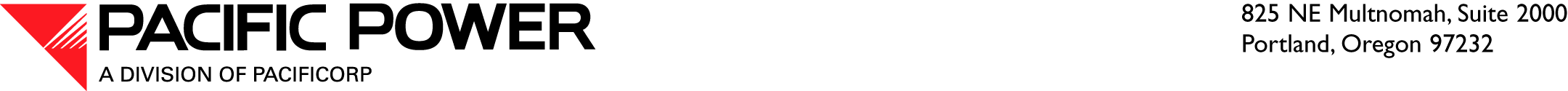 November 19, 2015  ELECTRONIC FILINGSteven V. KingExecutive Director and SecretaryWashington Utilities and Transportation Commission1300 S. Evergreen Park Drive SWPO Box 47250Olympia, WA  98504 – 7250RE:	Advice 15-05—Schedule 71—Energy Exchange ProgramPacific Power & Light Company, a division of PacifiCorp (Pacific Power or Company), submits this advice filing to cancel the following tariff sheet in accordance with RCW 80.28.050 and WAC chapter 480-80.  The Company respectfully requests an effective date of January 1, 2016.BackgroundOn December 12, 2000, Pacific Power submitted Advice 00-012, Schedule 71, Energy Exchange Program, to implement a new program for commercial and industrial customers.  The optional program became effective on December 15, 2000, and allowed customers to voluntarily reduce their electricity usage in exchange for a payment at times and prices determined by the Company.  To participate in this program a customer had to execute an energy exchange customer agreement with the Company.  The Company notified customers who had executed an energy exchange agreement of an exchange event when market prices were such that it was economic for the Company to encourage customers to reduce energy usage. Customers who chose to participate in an exchange event had to maintain their electricity usage below the customer’s baseline service for the duration of the specified event.Schedule 71, Energy Exchange Program was only available to customers with a monthly demand exceeding 1,000 kilowatts at least once during the last twelve-month billing period. If any portion of the customer’s load was billed on a daily price option it was not eligible to participate in the program.  To be eligible to participate in the program customers had to have a meter which was provided by the Company capable of recording usage intervals no less than 15 minutes and be willing to pay for the costs associated with any load monitoring and communication equipment. These costs were waived if customers participated in the exchange program.DiscussionThe Company offers an Energy Profiler Online (EPO) energy management product to larger commercial and industrial customers to help them monitor and more efficiently manage their energy usage.  One piece of the EPO energy management product that the Company has purchased in the past is the load curtailment module.  The load curtailment module was included in order to be able to offer Schedule 71 in the event it was needed.  The current EPO contract expires at the end of 2015, so the Company has recently completed a request for proposal process and selected Schneider Electric, who is the current EPO provider.  For the new agreement with Schneider Electric, the Company proposes to not include a load curtailment module in order to reduce costs of the overall program and benefit all customers served by PacifiCorp.  Due to no customer participation, the expiration of the current EPO contract, and an opportunity to reduce costs the Company is requesting authorization to cancel Schedule 71, Energy Exchange Program.  The Company is also submitting filings to cancel this program offering in Oregon, California, Idaho, Utah, and Wyoming.The Company is providing notice of the proposed change to affected customers in accordance with WAC 480-100-194(2).  The customer notice is enclosed as Attachment 1.It is respectfully requested that all formal correspondence and Staff requests regarding this filing be addressed to:By e-mail (preferred):		datarequest@pacificorp.com By regular mail:		Data Request Response Center				PacifiCorp				825 NE Multnomah, Suite 2000				Portland, Oregon, 97232Please direct any informal inquiries regarding this filing to Ariel Son at (503) 813-5410.Sincerely,R. Bryce DalleyVice President, RegulationEnclosures: Attachment 1: Customer NoticeEighth Revision of Sheet No. INDEX.3Tariff IndexCANCEL Original Sheet No. 71.1Schedule 71Energy Exchange ProgramCANCEL Original Sheet No. 71.2Schedule 71Energy Exchange ProgramCANCEL Original Sheet No. 71.3Schedule 71Energy Exchange ProgramCANCEL Original Sheet No. 71.4Schedule 71Energy Exchange ProgramCANCEL Original Sheet No 71.5Schedule 71Energy Exchange Program